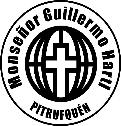 UNIT 1: GO GLOBAL!Name: ____________________Class: 10th Grade (2° Medio) Teacher: Valentina EspinozaDate: May, 2020.Objective: Develop cultural awareness and comprehension of your own culture. Express quantity.LESSON 1  WHAT IS GLOBALIZATION?Answer in English. What does globalization mean to you? _______________________________________________________________________________________________________________________________________________________________________________________________________________________________________.What are the advantages and disadvantages of globalization? Look at the following words and phrases. Then write them in the correct column below. Multi_ethnic / multi cultural society, multi – national corporations, English as a global language,Fast food/fizzy drinks , globally popular films and songs , changes in national identity , industrial development , global market , international trade agreements.Advantages ___________________________________________________________________________________________________________________Disadvantages___________________________________________________________________________________________________________________MUCH, MANY, FEW, LITTLE, A LOT OFLOS ADVERBIOS DE CANTIDAD SE USAN PARA INDICAR LA CANTIDAD DE ALGO (SEA ESTO CONTABLE O NO). ALGUNAS DE ESTAS PALABRAS SE USAN PARA CUALTIFICAR OBJETOS CONTABLES Y OTRAS PARA OBJECTOS INCONTABLES.EJEMPLOS DE SUSTANTIVOS CONTABLESMONEDASNIÑOSAUTOSEJEMPLO DE SUSTANTIVOS INCONTABLESAMORVIENTOAZÚCAR¿Cuándo se debe usar “much”?Se utiliza “much” con sustantivos incontables para indicar mucha cantidad. Se usa en oraciones negativas y preguntas.– I don’t have much time now. No tengo mucho tiempo ahora.– Is there much water in the bottle? ¿Hay mucha agua en la botella?OJO: No es común usar “much” en oraciones afirmativas. En su lugar se emplea “a lot of”.There is much pollution in most cities.  There is A LOT OF pollution in most cities. ✔¿Cuándo se debe usar “many”?Se utiliza “many” con sustantivos contables para indicar mucha cantidad. Se usa en oraciones negativas y preguntas. A diferencia de “much”, también se puede usar en oraciones afirmativas.– There aren’t many pictures on the wall. No hay muchos cuadros en la pared.– Are there many chairs in the room? ¿Hay muchas sillas en la habitación?– Perú has many natural resources. Perú tiene muchos recursos naturales.¿Cuándo se debe usar “a lot of”?“A lot of” se usa con ambos, sustantivos contables e incontables para indicar mucha cantidad. La diferencia con “much” y “many” es que “a lot of” se utiliza casi siempre en oraciones afirmativas.– There are a lot of pictures on the wall. Hay muchos cuadros en la pared.– I have a lot of homework. Tengo mucha tarea.¿Cuándo se debe usar “(a) few”?“A few” y “few” se usan con sustantivos contables en plural para indicar poca cantidad. La diferencia entre ambas expresiones es que “a few“ (unos pocos/unas pocas) implica que la cantidad es pequeña, pero suficiente, es decir, es una idea positiva. Sin embargo, “few“ (pocos/pocas) indica que la cantidad es pequeña e insuficiente, por lo que implica una observación negativa.– I have a few friends. Tengo unos pocos amigos. (son suficientes)– There are few books in the library. Hay pocos libros en la biblioteca. (son insuficientes)¿Cuándo se debe usar “(a) little”?“A little” y “little” se usan con sustantivos incontables para indicar poca cantidad. Al igual que en el caso anterior, la diferencia entre ambas expresiones es que “a little“(un poco/una poca) implica que la cantidad es pequeña, pero suficiente, es decir, es una idea positiva, mientras que “little“ (poco/poca) indica que la cantidad es pequeña e insuficiente, por lo que implica una idea negativa.– I have a little free time today. Hoy tengo un poco de tiempo libre. (es suficiente)– We have little money this month. Tenemos poco dinero este mes. (es insuficiente)